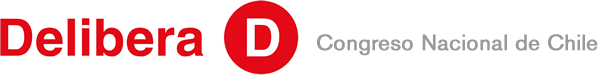 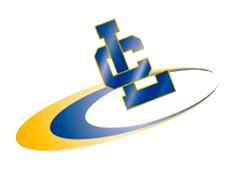 	     CARTA DE PATROCINIO 	Las normas sobre violencia escolar que son acogidas por la ley general de Educación han resultado insuficientes para disminuir la violencia y el acoso entre los niños y jóvenes. 	Que se requiere que el Estado a través del Mineduc se comprometa de una manera más directa y eficaz en los mecanismos de control y sanción de este fenómeno. 	Que a fin de que los agresores sean más efectivamente controlados y castigados en favor de las víctimas que aparecen hoy más desprotegidas. 	Proponemos una legislación más eficaz, especifica al respecto, que implica una modificación a ley General de Educación a la cual pertenece actualmente, ley 20.370 del año 2009. 	En el marco del Torneo Delibera, apoyo y ofrezco mi patrocinio al equipo representante del Liceo de Coronel, Antonio Salamanca Morales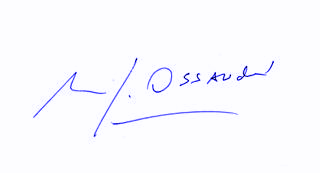 	Manuel José Ossandón Irarrázabal			SenadorMayo de 2018